.Intro:	32 countsS1: Back with Sweep r, Hold, Back with Sweep l, Hold, Slow CoasterStep, HoldS2: Heel Strut l, Heel Strut r, Fullturn r, Step l, Hold*Here - Restart on wall 4, facing 9 o’clock -S3: Side r, Scuff, Side l, Scuff, Side r, Behind, ¼-Turn Step r, HoldS4: ½ StepTurn r, Step l, Hold, Heel, Together, Heel, Together#Here - Restarts on wall 2 (3 o’clock) and on wall 6 (12 o’clock)S5: Side-Rock, Cross, Hold, HingeTurn r with ¼ Back and ¼ Side, Step l, HoldS6: Rocking-Chair, ¼-StepTurn l, Cross, HoldS7: Side, Together, Step, Scuff, Side, Scuff, Side, ScuffS8: Step-Lock-Step, Scuff, ½ StepTurn r, Stomp, HoldRestarts:-On wall 2 after 32 counts (3 o‘clock)On wall 4 after 16 counts (9 o’clock))On wall 6 after 32 counts (12 o‘clock)Contact: sandra.schuler68@gmx.ch   -  www.linedancechoreossandraschuler.jimdo.comMost People Are Good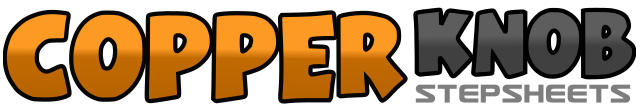 .......Count:64Wall:2Level:Improver.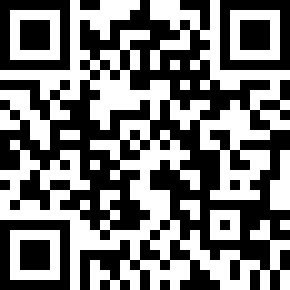 Choreographer:Sandra Schuler (CH) - November 2017Sandra Schuler (CH) - November 2017Sandra Schuler (CH) - November 2017Sandra Schuler (CH) - November 2017Sandra Schuler (CH) - November 2017.Music:Most People Are Good - Luke BryanMost People Are Good - Luke BryanMost People Are Good - Luke BryanMost People Are Good - Luke BryanMost People Are Good - Luke Bryan........1, 2RF sweeps back, Hold3, 4LF sweeps back, Hold5, 6Step back with RF, Step LF beside RF7, 8Step forward with RF, Hold1, 2Touch left heel forward, drop toe to take weight3, 4Touch right heel forward, drop toe to take weight5, 6½-Turn right with LF steps backward, ½-Turn right with RF steps forward7, 8Step forward with LF, Hold1, 2Step RF to right side, scuff LF forward3, 4Step LF to left side, scuff RF forward5, 6Step RF to right side, cross LF behind RF7, 8¼-Turn right with RF steps forward, Hold -  31, 2Step forward with LF, pivot ½-Turn right -  93, 4Step forward with LF, Hold5, 6Touch right heel forward, Step RF beside LF7, 8Touch left heel forward, Step LF beside RF1, 2Step RF to right side, recover weight to LF3, 4cross RF over LF, Hold5, 6¼-Turn right with LF steps backward, ¼-Turn right with RF steps to right side - 37,8Step forward with LF, Hold1, 2Step forward with RF, Recover weight to LF3,4Step backward wirth RF, Recover weight to LF5, 6Step forward with RF, pivot ¼-Turn left	-  127, 8Cross RF over LF, Hold1, 2Step LF to left side , Step RF beside LF3, 4Step forward with LF, scuff RF forward5, 6Step RF to right side, scuff LF forward7,8Step LF to left side, scuff RF forward1, 2Step forward with RF, lock LF behind RF3, 4Step forward with RF, scuff LF forward5, 8Step forward with LF, pivot  ½-Turn right -  67, 8Stomp LF beside RF, Hold